Presentations:Andreas provided an overview of the published WHO Guidelines and of the WHO Ethics on AI experts groupSlides: FGAI4H-WGE-003; WHO Guidance: FGAI4H-WGE-004 (same as https://www.who.int/publications/i/item/9789240029200)Simão, Sameer and Thomas briefed the meeting on the overall goals and activities of the FG-AI4HSlides: FGAI4H-WGE-002Discussions and take-aways:There is a strong emphasis on ensuring that the guidelines can be applied practically for its different use cases and can also guide more practical interventions to manage or regulate AI technologies – such as trial audits or regulatory guidance.One means to ensure that there is practical ethics guidance is to simply have ethics experts "hang out" and mix with data experts in the FG AI4H.Until now, the main use of the guidance has been either to:Ensure that ethics experts are placed within sub-groups of the Trial Audits technical teamsEnsure that the specific recommendations and findings within the ethics guidance are integrated into the on-going work of the TGs, including clinical evaluation, regulatory considerations, glossary, benchmarking document.Aim is to have further guidance that is of practical nature and can be used in assist in the creation of conformance statementsFuture short-term deliverables (based on today's brainstorming):Ethics experts continue to feed into activities identified by each of the technical groups.Develop a Q&A on practices of ethics in AI for health for which questions (and answers) can be submitted by each TG, and which can be merged or answered separately depending on the focus.Eva to submit an initial Q&A document for Meeting M as a starting point for the Focus Group discussion.Future long-term deliverables (based on brief brainstorming):How to turn principles and practical advice into binding rules and regulations that people will follow, and to ensure there is accountability. Does there need to be different/new AI principles for health.Meeting docs:https://extranet.itu.int/sites/itu-t/focusgroups/ai4h/wg/WGETHICS_workspace FGAI4H-WGE-001-Agenda-20210921-1400_1500CEST.docxFGAI4H-WGE-002-Overview_presentation_FGAI4H.pptxFGAI4H-WGE-003-WHO_ethics_governance_AI_health_abridged_WHO_ITU_call.pptxFGAI4H-WGE-004-WHO_Guidance-Ethics&AI.pdf_______________________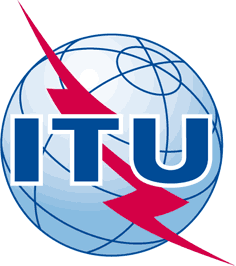 INTERNATIONAL TELECOMMUNICATION UNIONTELECOMMUNICATION
STANDARDIZATION SECTORSTUDY PERIOD 2017-2020INTERNATIONAL TELECOMMUNICATION UNIONTELECOMMUNICATION
STANDARDIZATION SECTORSTUDY PERIOD 2017-2020FG-AI4H-M-042FG-AI4H-M-042INTERNATIONAL TELECOMMUNICATION UNIONTELECOMMUNICATION
STANDARDIZATION SECTORSTUDY PERIOD 2017-2020INTERNATIONAL TELECOMMUNICATION UNIONTELECOMMUNICATION
STANDARDIZATION SECTORSTUDY PERIOD 2017-2020ITU-T Focus Group on AI for HealthITU-T Focus Group on AI for HealthINTERNATIONAL TELECOMMUNICATION UNIONTELECOMMUNICATION
STANDARDIZATION SECTORSTUDY PERIOD 2017-2020INTERNATIONAL TELECOMMUNICATION UNIONTELECOMMUNICATION
STANDARDIZATION SECTORSTUDY PERIOD 2017-2020Original: EnglishOriginal: EnglishWG(s):WG(s):WG-EthicsOnline, 21 September 2021Online, 21 September 2021DOCUMENTDOCUMENTDOCUMENTDOCUMENTDOCUMENTSource:Source:Chair WG-EthicsChair WG-EthicsChair WG-EthicsTitle:Title:Top-level takeaway points: WHO and ITU Joint Working Group on Ethics of Artificial Intelligence (AI) for Health (21 September 2021, 14:00 – 15:00 CEST)Top-level takeaway points: WHO and ITU Joint Working Group on Ethics of Artificial Intelligence (AI) for Health (21 September 2021, 14:00 – 15:00 CEST)Top-level takeaway points: WHO and ITU Joint Working Group on Ethics of Artificial Intelligence (AI) for Health (21 September 2021, 14:00 – 15:00 CEST)Purpose:Purpose:AdminAdminAdminContact:Contact:Andreas REIS, WHOAndreas REIS, WHOE-mail: 	reisa@who.int Contact:Contact:Rohit MALPANI, WHORohit MALPANI, WHOE-mail: 	malpanir@who.int Abstract:This document contains the main takeaway points from the WHO and ITU Joint Working Group on Ethics of Artificial Intelligence (AI) for Health, held online on 21 September 2021, 14:00 – 15:00 CEST. One of the outcomes of the discussions refer to a future Q&A on ethics in AI4H, see M-043 for follow up.